РОССИЙСКАЯ ФЕДЕРАЦИЯКОСТРОМСКАЯ ОБЛАСТЬСОВЕТ ДЕПУТАТОВгородского поселения город МакарьевМакарьевского муниципального районаРЕШЕНИЕ № 28от 31 января 2020года                                                                                                      О признаний утратившими силу некоторых решений Совета депутатов городского поселениягород Макарьев Макарьевского муниципального района Костромской областиВ соответствии со статьями 11, 14, 15 Устава городского поселения город Макарьев Макарьевского муниципального района Костромской области в целях актуализации и приведения нормативных правовых актов Совета депутатов городского поселения город Макарьев Макарьевского муниципального района в соответствие с действующим законодательством Совет депутатов городского поселения город Макарьев четвертого созываРЕШИЛ:1. Признать утратившими силу:  - решение Совета депутатов городского поселения город Макарьев Макарьевского муниципального района Костромской области от 27.12.2010 №399 «Об установлении мер социальной поддержки в виде частичной оплаты за счет средств бюджета городского поселения город Макарьев стоимости услуг отопления, оказываемых жителям городского поселения город Макарьев Макарьевского муниципального района Костромской области»; - решение Совета депутатов городского поселения город Макарьев Макарьевского муниципального района Костромской области от 30.06.2014 №237 «О внесении изменений в решение Совета депутатов от 21.11.2013 №196 «Об установлении земельного налога на территории городского поселения город Макарьев Макарьевского муниципального района Костромской области». 2. Настоящее решение вступает в силу со дня принятия и подлежит официальному   опубликованию.3. Настоящее решение направить главе городского поселения город Макарьев Макарьевского муниципального района для подписания и официального опубликования.Глава городского поселения город Макарьев Макарьевского муниципального района Костромской области                                                                                В.В. Исаченко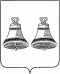 